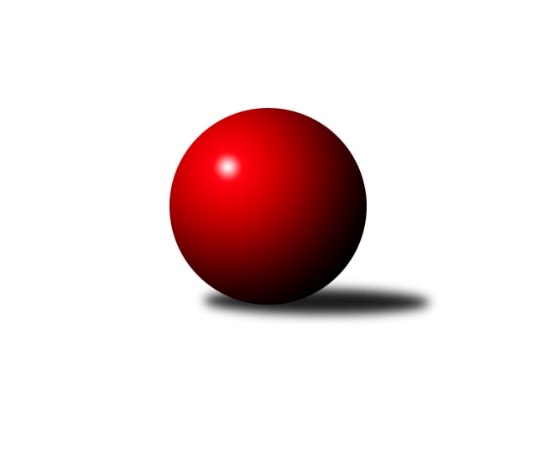 Č.20Ročník 2016/2017	24.5.2024 Interliga 2016/2017Statistika 20. kolaTabulka družstev:		družstvo	záp	výh	rem	proh	skore	sety	průměr	body	plné	dorážka	chyby	1.	ŠK Železiarne Podbrezová	21	21	0	0	149.0 : 19.0 	(354.5 : 149.5)	3795	42	2418	1376	5.2	2.	SKK Rokycany	21	14	1	6	100.0 : 68.0 	(267.0 : 237.0)	3555	29	2297	1258	9.6	3.	ŠK Modranka	21	10	2	9	84.0 : 84.0 	(236.0 : 268.0)	3479	22	2275	1204	13.9	4.	ŠKK Trstená Starek	20	10	1	9	86.0 : 74.0 	(251.5 : 228.5)	3545	21	2319	1227	13.1	5.	KK PSJ Jihlava	20	9	2	9	79.0 : 81.0 	(226.0 : 254.0)	3439	20	2252	1187	13	6.	TJ Sokol Luhačovice	20	10	0	10	75.0 : 85.0 	(246.0 : 234.0)	3512	20	2286	1226	11.5	7.	KK Inter Bratislava	20	9	1	10	77.0 : 83.0 	(239.5 : 240.5)	3515	19	2288	1227	11.1	8.	TJ Slavoj Veľký Šariš	21	9	0	12	79.0 : 89.0 	(240.0 : 264.0)	3524	18	2297	1227	13.1	9.	TJ Sokol Husovice	20	8	0	12	66.5 : 93.5 	(211.5 : 268.5)	3502	16	2307	1196	13.3	10.	KK Slavoj Praha	20	7	2	11	66.0 : 94.0 	(228.5 : 251.5)	3521	16	2288	1233	13.9	11.	Klokani CB Dobřany	20	7	0	13	62.5 : 97.5 	(216.5 : 263.5)	3513	14	2286	1227	14.1	12.	KK Tatran Sučany A	20	3	1	16	52.0 : 108.0 	(211.0 : 269.0)	3504	7	2286	1213	13.5Tabulka doma:		družstvo	záp	výh	rem	proh	skore	sety	průměr	body	maximum	minimum	1.	ŠK Železiarne Podbrezová	10	10	0	0	73.0 : 7.0 	(181.0 : 59.0)	3876	20	4013	3732	2.	SKK Rokycany	10	9	0	1	54.0 : 26.0 	(142.0 : 98.0)	3569	18	3700	3488	3.	KK PSJ Jihlava	10	8	0	2	50.0 : 30.0 	(127.5 : 112.5)	3431	16	3538	3285	4.	KK Inter Bratislava	10	7	1	2	51.0 : 29.0 	(139.0 : 101.0)	3703	15	3786	3577	5.	ŠK Modranka	11	6	2	3	49.0 : 39.0 	(133.0 : 131.0)	3501	14	3635	3380	6.	TJ Sokol Luhačovice	10	6	0	4	44.0 : 36.0 	(131.0 : 109.0)	3536	12	3600	3431	7.	TJ Sokol Husovice	10	6	0	4	40.5 : 39.5 	(123.5 : 116.5)	3444	12	3548	3363	8.	TJ Slavoj Veľký Šariš	11	5	0	6	43.5 : 44.5 	(132.0 : 132.0)	3511	10	3614	3457	9.	ŠKK Trstená Starek	10	4	1	5	41.0 : 39.0 	(126.5 : 113.5)	3617	9	3762	3528	10.	KK Slavoj Praha	10	4	1	5	37.0 : 43.0 	(118.5 : 121.5)	3482	9	3610	3342	11.	Klokani CB Dobřany	10	4	0	6	31.0 : 49.0 	(103.0 : 137.0)	3651	8	3799	3552	12.	KK Tatran Sučany A	10	3	0	7	31.0 : 49.0 	(108.0 : 132.0)	3544	6	3638	3343Tabulka venku:		družstvo	záp	výh	rem	proh	skore	sety	průměr	body	maximum	minimum	1.	ŠK Železiarne Podbrezová	11	11	0	0	76.0 : 12.0 	(173.5 : 90.5)	3788	22	3931	3598	2.	ŠKK Trstená Starek	10	6	0	4	45.0 : 35.0 	(125.0 : 115.0)	3538	12	3687	3401	3.	SKK Rokycany	11	5	1	5	46.0 : 42.0 	(125.0 : 139.0)	3553	11	3713	3385	4.	TJ Slavoj Veľký Šariš	10	4	0	6	35.5 : 44.5 	(108.0 : 132.0)	3525	8	3725	3297	5.	ŠK Modranka	10	4	0	6	35.0 : 45.0 	(103.0 : 137.0)	3477	8	3707	3231	6.	TJ Sokol Luhačovice	10	4	0	6	31.0 : 49.0 	(115.0 : 125.0)	3510	8	3662	3361	7.	KK Slavoj Praha	10	3	1	6	29.0 : 51.0 	(110.0 : 130.0)	3525	7	3769	3311	8.	Klokani CB Dobřany	10	3	0	7	31.5 : 48.5 	(113.5 : 126.5)	3500	6	3653	3400	9.	KK PSJ Jihlava	10	1	2	7	29.0 : 51.0 	(98.5 : 141.5)	3440	4	3617	3300	10.	KK Inter Bratislava	10	2	0	8	26.0 : 54.0 	(100.5 : 139.5)	3496	4	3677	3338	11.	TJ Sokol Husovice	10	2	0	8	26.0 : 54.0 	(88.0 : 152.0)	3508	4	3688	3330	12.	KK Tatran Sučany A	10	0	1	9	21.0 : 59.0 	(103.0 : 137.0)	3500	1	3651	3301Tabulka podzimní části:		družstvo	záp	výh	rem	proh	skore	sety	průměr	body	doma	venku	1.	ŠK Železiarne Podbrezová	11	11	0	0	76.0 : 12.0 	(174.0 : 90.0)	3770	22 	6 	0 	0 	5 	0 	0	2.	SKK Rokycany	11	7	1	3	52.0 : 36.0 	(142.0 : 122.0)	3527	15 	5 	0 	1 	2 	1 	2	3.	ŠKK Trstená Starek	11	6	1	4	51.0 : 37.0 	(143.0 : 121.0)	3573	13 	2 	1 	2 	4 	0 	2	4.	KK Inter Bratislava	11	6	1	4	49.0 : 39.0 	(139.5 : 124.5)	3568	13 	4 	1 	0 	2 	0 	4	5.	KK PSJ Jihlava	11	5	2	4	47.0 : 41.0 	(126.5 : 137.5)	3475	12 	4 	0 	1 	1 	2 	3	6.	ŠK Modranka	11	5	2	4	44.0 : 44.0 	(127.5 : 136.5)	3509	12 	3 	2 	1 	2 	0 	3	7.	TJ Sokol Luhačovice	11	6	0	5	42.0 : 46.0 	(130.5 : 133.5)	3531	12 	5 	0 	0 	1 	0 	5	8.	TJ Sokol Husovice	11	5	0	6	34.0 : 54.0 	(116.0 : 148.0)	3494	10 	5 	0 	1 	0 	0 	5	9.	TJ Slavoj Veľký Šariš	11	4	0	7	42.0 : 46.0 	(130.0 : 134.0)	3544	8 	2 	0 	3 	2 	0 	4	10.	Klokani CB Dobřany	11	4	0	7	36.0 : 52.0 	(123.5 : 140.5)	3495	8 	2 	0 	4 	2 	0 	3	11.	KK Slavoj Praha	11	2	1	8	28.0 : 60.0 	(117.5 : 146.5)	3467	5 	1 	0 	4 	1 	1 	4	12.	KK Tatran Sučany A	11	1	0	10	27.0 : 61.0 	(114.0 : 150.0)	3461	2 	1 	0 	5 	0 	0 	5Tabulka jarní části:		družstvo	záp	výh	rem	proh	skore	sety	průměr	body	doma	venku	1.	ŠK Železiarne Podbrezová	10	10	0	0	73.0 : 7.0 	(180.5 : 59.5)	3829	20 	4 	0 	0 	6 	0 	0 	2.	SKK Rokycany	10	7	0	3	48.0 : 32.0 	(125.0 : 115.0)	3580	14 	4 	0 	0 	3 	0 	3 	3.	KK Slavoj Praha	9	5	1	3	38.0 : 34.0 	(111.0 : 105.0)	3590	11 	3 	1 	1 	2 	0 	2 	4.	ŠK Modranka	10	5	0	5	40.0 : 40.0 	(108.5 : 131.5)	3453	10 	3 	0 	2 	2 	0 	3 	5.	TJ Slavoj Veľký Šariš	10	5	0	5	37.0 : 43.0 	(110.0 : 130.0)	3492	10 	3 	0 	3 	2 	0 	2 	6.	ŠKK Trstená Starek	9	4	0	5	35.0 : 37.0 	(108.5 : 107.5)	3521	8 	2 	0 	3 	2 	0 	2 	7.	TJ Sokol Luhačovice	9	4	0	5	33.0 : 39.0 	(115.5 : 100.5)	3490	8 	1 	0 	4 	3 	0 	1 	8.	KK PSJ Jihlava	9	4	0	5	32.0 : 40.0 	(99.5 : 116.5)	3388	8 	4 	0 	1 	0 	0 	4 	9.	TJ Sokol Husovice	9	3	0	6	32.5 : 39.5 	(95.5 : 120.5)	3499	6 	1 	0 	3 	2 	0 	3 	10.	KK Inter Bratislava	9	3	0	6	28.0 : 44.0 	(100.0 : 116.0)	3478	6 	3 	0 	2 	0 	0 	4 	11.	Klokani CB Dobřany	9	3	0	6	26.5 : 45.5 	(93.0 : 123.0)	3557	6 	2 	0 	2 	1 	0 	4 	12.	KK Tatran Sučany A	9	2	1	6	25.0 : 47.0 	(97.0 : 119.0)	3556	5 	2 	0 	2 	0 	1 	4 Zisk bodů pro družstvo:		jméno hráče	družstvo	body	zápasy	v %	dílčí body	sety	v %	1.	Vilmos Zavarko 	ŠK Železiarne Podbrezová 	21	/	21	(100%)	75.5	/	84	(90%)	2.	Daniel Tepša 	ŠK Železiarne Podbrezová 	20	/	21	(95%)	66	/	84	(79%)	3.	Martin Koleják 	ŠKK Trstená Starek 	16	/	20	(80%)	50.5	/	80	(63%)	4.	Erik Kuna 	ŠK Železiarne Podbrezová 	15	/	17	(88%)	49	/	68	(72%)	5.	Peter Nemček 	ŠK Železiarne Podbrezová 	15	/	17	(88%)	44	/	68	(65%)	6.	Bystrík Vadovič 	ŠK Železiarne Podbrezová 	15	/	19	(79%)	48.5	/	76	(64%)	7.	Milan Tomka 	ŠK Železiarne Podbrezová 	15	/	19	(79%)	47	/	76	(62%)	8.	Roman Pytlík 	SKK Rokycany 	15	/	19	(79%)	47	/	76	(62%)	9.	Radek Polách 	TJ Sokol Luhačovice 	15	/	20	(75%)	55.5	/	80	(69%)	10.	Daniel Pažitný 	ŠK Modranka 	14	/	18	(78%)	42	/	72	(58%)	11.	Zdeněk Gartus 	KK Slavoj Praha 	14	/	19	(74%)	53	/	76	(70%)	12.	Michal Pytlík 	SKK Rokycany 	14	/	20	(70%)	48.5	/	80	(61%)	13.	Vojtěch Špelina 	SKK Rokycany 	14	/	21	(67%)	48.5	/	84	(58%)	14.	Peter Magala 	TJ Slavoj Veľký Šariš 	14	/	21	(67%)	46	/	84	(55%)	15.	Rastislav Beran 	TJ Slavoj Veľký Šariš 	14	/	21	(67%)	46	/	84	(55%)	16.	Václav Rychtařík ml.	KK PSJ Jihlava 	13	/	19	(68%)	43.5	/	76	(57%)	17.	Ján Jasenský 	KK Inter Bratislava 	12	/	13	(92%)	37.5	/	52	(72%)	18.	Peter Šibal 	ŠKK Trstená Starek 	12	/	19	(63%)	48	/	76	(63%)	19.	Jaroslav Truska 	KK Inter Bratislava 	12	/	19	(63%)	46	/	76	(61%)	20.	Marek Zajko 	KK Inter Bratislava 	12	/	19	(63%)	44	/	76	(58%)	21.	Zdeněk Vymazal 	TJ Sokol Husovice 	12	/	20	(60%)	49	/	80	(61%)	22.	Daniel Braun 	KK PSJ Jihlava 	12	/	20	(60%)	39	/	80	(49%)	23.	Radoslav Foltín 	TJ Slavoj Veľký Šariš 	11.5	/	19	(61%)	43.5	/	76	(57%)	24.	Martin Švorba 	KK PSJ Jihlava 	11	/	16	(69%)	39	/	64	(61%)	25.	Damián Bielik 	ŠK Modranka 	11	/	16	(69%)	38	/	64	(59%)	26.	Jiří Axman ml.	TJ Sokol Husovice 	11	/	16	(69%)	35	/	64	(55%)	27.	Ivan Čech 	ŠKK Trstená Starek 	11	/	18	(61%)	43	/	72	(60%)	28.	Marek Knapko 	KK Tatran Sučany A 	11	/	20	(55%)	45	/	80	(56%)	29.	Jiří Baloun 	Klokani CB Dobřany 	11	/	20	(55%)	41.5	/	80	(52%)	30.	Vlastimil Zeman ml.	Klokani CB Dobřany 	10.5	/	20	(53%)	39.5	/	80	(49%)	31.	Dušan Ryba 	TJ Sokol Husovice 	10	/	16	(63%)	34.5	/	64	(54%)	32.	Roman Bukový 	KK Tatran Sučany A 	10	/	18	(56%)	35.5	/	72	(49%)	33.	Rostislav Gorecký 	TJ Sokol Luhačovice 	10	/	20	(50%)	45	/	80	(56%)	34.	Michal Markus 	TJ Sokol Luhačovice 	10	/	20	(50%)	43	/	80	(54%)	35.	Michal Dovičič 	ŠK Modranka 	10	/	20	(50%)	42.5	/	80	(53%)	36.	Daniel Neumann 	SKK Rokycany 	9	/	15	(60%)	31	/	60	(52%)	37.	Milan Jankovič 	ŠK Modranka 	9	/	17	(53%)	28.5	/	68	(42%)	38.	Stanislav Partl 	KK PSJ Jihlava 	9	/	20	(45%)	41.5	/	80	(52%)	39.	Peter Mikulík 	ŠK Modranka 	9	/	20	(45%)	34.5	/	80	(43%)	40.	Peter Adamec 	KK Tatran Sučany A 	9	/	20	(45%)	33	/	80	(41%)	41.	Václav Mazur 	TJ Sokol Husovice 	8.5	/	18	(47%)	32.5	/	72	(45%)	42.	Michal Fábry 	ŠKK Trstená Starek 	8	/	13	(62%)	29.5	/	52	(57%)	43.	Pavel Honsa 	SKK Rokycany 	8	/	14	(57%)	27.5	/	56	(49%)	44.	Tomáš Valík 	KK PSJ Jihlava 	8	/	15	(53%)	29	/	60	(48%)	45.	Ján Vyletel 	KK Tatran Sučany A 	8	/	16	(50%)	27.5	/	64	(43%)	46.	Maroš Ležovič 	ŠK Modranka 	8	/	17	(47%)	30	/	68	(44%)	47.	Lukáš Doubrava 	Klokani CB Dobřany 	8	/	20	(40%)	44	/	80	(55%)	48.	Evžen Valtr 	KK Slavoj Praha 	8	/	20	(40%)	40	/	80	(50%)	49.	Radek Hejhal 	KK Slavoj Praha 	7	/	9	(78%)	26.5	/	36	(74%)	50.	Martin Pejčoch 	Klokani CB Dobřany 	7	/	15	(47%)	25.5	/	60	(43%)	51.	Libor Škoula 	TJ Sokol Husovice 	7	/	16	(44%)	28	/	64	(44%)	52.	Tomáš Molek 	TJ Sokol Luhačovice 	7	/	19	(37%)	34.5	/	76	(45%)	53.	Tomáš Karas 	ŠKK Trstená Starek 	6	/	11	(55%)	20.5	/	44	(47%)	54.	Anton Stašák 	KK Slavoj Praha 	6	/	12	(50%)	24.5	/	48	(51%)	55.	David Kuděj 	KK Slavoj Praha 	6	/	12	(50%)	21.5	/	48	(45%)	56.	Miroslav Hliviak 	TJ Slavoj Veľký Šariš 	6	/	12	(50%)	21.5	/	48	(45%)	57.	Jan Endršt 	SKK Rokycany 	6	/	14	(43%)	29.5	/	56	(53%)	58.	Filip Lekeš 	TJ Sokol Luhačovice 	6	/	16	(38%)	28	/	64	(44%)	59.	Stanislav Kováč 	TJ Slavoj Veľký Šariš 	6	/	17	(35%)	27	/	68	(40%)	60.	Zdeněk Říha 	Klokani CB Dobřany 	6	/	18	(33%)	31.5	/	72	(44%)	61.	Jiří Mrlík 	TJ Sokol Luhačovice 	6	/	19	(32%)	30.5	/	76	(40%)	62.	Martin Starek 	ŠKK Trstená Starek 	5	/	16	(31%)	26	/	64	(41%)	63.	Jozef Zeman 	KK Inter Bratislava 	5	/	17	(29%)	25	/	68	(37%)	64.	Miroslav Vlčko 	KK Inter Bratislava 	4	/	6	(67%)	15.5	/	24	(65%)	65.	Vojtech Vitkovič 	TJ Slavoj Veľký Šariš 	4	/	9	(44%)	20	/	36	(56%)	66.	Tomáš Pašiak 	ŠK Železiarne Podbrezová 	4	/	9	(44%)	16.5	/	36	(46%)	67.	Ján Bažík 	KK Tatran Sučany A 	4	/	11	(36%)	19.5	/	44	(44%)	68.	Martin Pozsgai 	KK Inter Bratislava 	4	/	17	(24%)	27	/	68	(40%)	69.	Marek Juris 	ŠKK Trstená Starek 	3	/	5	(60%)	9	/	20	(45%)	70.	Tibor Varga 	KK Inter Bratislava 	3	/	6	(50%)	14	/	24	(58%)	71.	Lukáš Juris 	ŠKK Trstená Starek 	3	/	8	(38%)	14.5	/	32	(45%)	72.	Martin Dolnák 	ŠK Modranka 	3	/	12	(25%)	16.5	/	48	(34%)	73.	Štěpán Šreiber 	SKK Rokycany 	3	/	14	(21%)	22	/	56	(39%)	74.	Róbert Vereš 	KK Tatran Sučany A 	3	/	15	(20%)	25.5	/	60	(43%)	75.	Martin Kozák 	ŠK Železiarne Podbrezová 	2	/	3	(67%)	8	/	12	(67%)	76.	ml. Fišer ml.	Klokani CB Dobřany 	2	/	4	(50%)	6.5	/	16	(41%)	77.	Jozef Čech 	TJ Slavoj Veľký Šariš 	2	/	5	(40%)	7	/	20	(35%)	78.	Gabriel Listofer 	KK Inter Bratislava 	2	/	6	(33%)	6	/	24	(25%)	79.	Marek Olejňák 	TJ Slavoj Veľký Šariš 	2	/	7	(29%)	13	/	28	(46%)	80.	Jiří Ouhel 	KK PSJ Jihlava 	2	/	7	(29%)	9.5	/	28	(34%)	81.	Jiří Partl 	KK PSJ Jihlava 	2	/	8	(25%)	11	/	32	(34%)	82.	Petr Pavlík 	KK Slavoj Praha 	2	/	9	(22%)	11.5	/	36	(32%)	83.	Vlastimil Zeman 	Klokani CB Dobřany 	2	/	9	(22%)	10.5	/	36	(29%)	84.	Dávid Kadlub 	KK Inter Bratislava 	2	/	11	(18%)	17	/	44	(39%)	85.	Lukáš Janko 	KK Slavoj Praha 	2	/	12	(17%)	18	/	48	(38%)	86.	Michal Šimek 	TJ Sokol Husovice 	2	/	14	(14%)	15.5	/	56	(28%)	87.	Tomáš Roháľ 	TJ Slavoj Veľký Šariš 	1.5	/	11	(14%)	16	/	44	(36%)	88.	Miroslav Vejtasa 	TJ Sokol Husovice 	1	/	1	(100%)	3	/	4	(75%)	89.	Matej Ondrus 	KK Inter Bratislava 	1	/	2	(50%)	4	/	8	(50%)	90.	Ondřej Matula 	KK PSJ Jihlava 	1	/	2	(50%)	4	/	8	(50%)	91.	Ján Tkáč 	KK Tatran Sučany A 	1	/	5	(20%)	8	/	20	(40%)	92.	Martin Vrbata 	Klokani CB Dobřany 	1	/	9	(11%)	11.5	/	36	(32%)	93.	Tomáš Juřík 	TJ Sokol Luhačovice 	0	/	1	(0%)	2	/	4	(50%)	94.	Josef Fišer 	Klokani CB Dobřany 	0	/	1	(0%)	2	/	4	(50%)	95.	Michal Harčarik 	KK Inter Bratislava 	0	/	1	(0%)	2	/	4	(50%)	96.	Radimír Bolibruch 	KK Tatran Sučany A 	0	/	1	(0%)	1	/	4	(25%)	97.	Viliam Mikulík 	ŠK Modranka 	0	/	1	(0%)	1	/	4	(25%)	98.	Stanislav Dzurek 	ŠKK Trstená Starek 	0	/	1	(0%)	1	/	4	(25%)	99.	Petr Fara 	SKK Rokycany 	0	/	1	(0%)	0	/	4	(0%)	100.	Erik Šaršala 	TJ Slavoj Veľký Šariš 	0	/	1	(0%)	0	/	4	(0%)	101.	Milan Kováč 	KK Tatran Sučany A 	0	/	1	(0%)	0	/	4	(0%)	102.	Zdeněk Švehlík 	KK PSJ Jihlava 	0	/	1	(0%)	0	/	4	(0%)	103.	Jiří Macko 	KK PSJ Jihlava 	0	/	1	(0%)	0	/	4	(0%)	104.	Matúš Kadlečík 	ŠK Modranka 	0	/	2	(0%)	2	/	8	(25%)	105.	Richard Tóth 	KK Inter Bratislava 	0	/	2	(0%)	1.5	/	8	(19%)	106.	František Stankovič 	ŠKK Trstená Starek 	0	/	2	(0%)	1	/	8	(13%)	107.	Jiří Kudláček 	TJ Sokol Luhačovice 	0	/	3	(0%)	4.5	/	12	(38%)	108.	Erik Gordík 	KK Tatran Sučany A 	0	/	11	(0%)	14	/	44	(32%)	109.	Jan Machálek ml.	TJ Sokol Husovice 	0	/	11	(0%)	8	/	44	(18%)	110.	Josef Dvořák 	KK Slavoj Praha 	0	/	13	(0%)	17.5	/	52	(34%)Průměry na kuželnách:		kuželna	průměr	plné	dorážka	chyby	výkon na hráče	1.	Podbrezová, 1-6	3729	2401	1327	9.4	(621.5)	2.	CB Dobřany, 1-4	3673	2379	1294	13.1	(612.3)	3.	Inter BA, 1-6	3661	2369	1291	11.1	(610.2)	4.	Trstená, 1-4	3613	2348	1265	11.0	(602.3)	5.	Sučany, 1-4	3554	2326	1227	13.4	(592.5)	6.	TJ Sokol Luhačovice, 1-4	3527	2281	1245	10.3	(587.9)	7.	SKK Rokycany, 1-4	3516	2285	1228	11.2	(586.1)	8.	Modranka, 1-4	3515	2279	1236	13.2	(586.0)	9.	Veľký Šariš, 1-6	3510	2290	1219	12.7	(585.0)	10.	SK Žižkov Praha, 1-4	3476	2272	1204	14.1	(579.5)	11.	TJ Sokol Husovice, 1-4	3440	2249	1190	12.7	(573.4)	12.	KK PSJ Jihlava, 1-4	3408	2229	1179	12.7	(568.1)Nejlepší výkony na kuželnách:Podbrezová, 1-6ŠK Železiarne Podbrezová	4013	14. kolo	Daniel Tepša 	ŠK Železiarne Podbrezová	707	8. koloŠK Železiarne Podbrezová	3957	2. kolo	Vilmos Zavarko 	ŠK Železiarne Podbrezová	707	4. koloŠK Železiarne Podbrezová	3927	4. kolo	Vilmos Zavarko 	ŠK Železiarne Podbrezová	701	1. koloŠK Železiarne Podbrezová	3923	16. kolo	Vilmos Zavarko 	ŠK Železiarne Podbrezová	700	2. koloŠK Železiarne Podbrezová	3898	8. kolo	Vilmos Zavarko 	ŠK Železiarne Podbrezová	700	6. koloŠK Železiarne Podbrezová	3865	18. kolo	Daniel Tepša 	ŠK Železiarne Podbrezová	699	16. koloŠK Železiarne Podbrezová	3845	1. kolo	Vilmos Zavarko 	ŠK Železiarne Podbrezová	698	8. koloŠK Železiarne Podbrezová	3817	10. kolo	Daniel Tepša 	ŠK Železiarne Podbrezová	697	10. koloŠK Železiarne Podbrezová	3782	20. kolo	Vilmos Zavarko 	ŠK Železiarne Podbrezová	695	16. koloŠK Železiarne Podbrezová	3732	6. kolo	Vilmos Zavarko 	ŠK Železiarne Podbrezová	685	18. koloCB Dobřany, 1-4ŠK Železiarne Podbrezová	3885	3. kolo	Daniel Tepša 	ŠK Železiarne Podbrezová	710	3. koloKlokani CB Dobřany	3799	20. kolo	Vilmos Zavarko 	ŠK Železiarne Podbrezová	692	3. koloKK Slavoj Praha	3769	20. kolo	Lukáš Doubrava 	Klokani CB Dobřany	666	6. koloSKK Rokycany	3713	18. kolo	Michal Markus 	TJ Sokol Luhačovice	662	10. koloTJ Slavoj Veľký Šariš	3709	3. kolo	ml. Fišer ml.	Klokani CB Dobřany	659	20. koloKlokani CB Dobřany	3707	10. kolo	Lukáš Doubrava 	Klokani CB Dobřany	658	20. koloŠK Modranka	3707	8. kolo	Radek Hejhal 	KK Slavoj Praha	658	20. koloKlokani CB Dobřany	3696	6. kolo	Ján Jasenský 	KK Inter Bratislava	656	5. koloKlokani CB Dobřany	3690	17. kolo	Zdeněk Říha 	Klokani CB Dobřany	655	10. koloŠKK Trstená Starek	3687	15. kolo	Zdeněk Gartus 	KK Slavoj Praha	655	20. koloInter BA, 1-6ŠK Železiarne Podbrezová	3905	12. kolo	Milan Tomka 	ŠK Železiarne Podbrezová	707	12. koloKK Inter Bratislava	3786	16. kolo	Ján Jasenský 	KK Inter Bratislava	691	16. koloKK Inter Bratislava	3773	4. kolo	Vilmos Zavarko 	ŠK Železiarne Podbrezová	684	12. koloKK Inter Bratislava	3749	12. kolo	Jozef Zeman 	KK Inter Bratislava	672	4. koloKK Inter Bratislava	3737	10. kolo	Zdeněk Vymazal 	TJ Sokol Husovice	668	18. koloKK Inter Bratislava	3714	8. kolo	Jaroslav Truska 	KK Inter Bratislava	666	18. koloTJ Sokol Husovice	3688	18. kolo	Ján Jasenský 	KK Inter Bratislava	662	10. koloKK Inter Bratislava	3688	6. kolo	Ján Jasenský 	KK Inter Bratislava	658	12. koloKK Inter Bratislava	3685	18. kolo	Ján Jasenský 	KK Inter Bratislava	658	6. koloTJ Slavoj Veľký Šariš	3679	8. kolo	Miroslav Vlčko 	KK Inter Bratislava	651	10. koloTrstená, 1-4ŠK Železiarne Podbrezová	3771	11. kolo	Vilmos Zavarko 	ŠK Železiarne Podbrezová	683	11. koloŠKK Trstená Starek	3762	20. kolo	Ivan Čech 	ŠKK Trstená Starek	665	2. koloŠKK Trstená Starek	3698	8. kolo	Ivan Čech 	ŠKK Trstená Starek	663	11. koloTJ Sokol Husovice	3673	14. kolo	Ivan Čech 	ŠKK Trstená Starek	657	20. koloŠKK Trstená Starek	3664	12. kolo	Ivan Čech 	ŠKK Trstená Starek	656	8. koloKK Tatran Sučany A	3621	12. kolo	Daniel Braun 	KK PSJ Jihlava	646	8. koloŠKK Trstená Starek	3616	14. kolo	Michal Markus 	TJ Sokol Luhačovice	646	18. koloTJ Sokol Luhačovice	3608	18. kolo	Marek Knapko 	KK Tatran Sučany A	644	12. koloŠKK Trstená Starek	3608	11. kolo	Peter Šibal 	ŠKK Trstená Starek	641	12. koloKK PSJ Jihlava	3608	8. kolo	Zdeněk Gartus 	KK Slavoj Praha	640	6. koloSučany, 1-4ŠK Železiarne Podbrezová	3848	13. kolo	Peter Nemček 	ŠK Železiarne Podbrezová	692	13. koloKK Tatran Sučany A	3638	13. kolo	Vilmos Zavarko 	ŠK Železiarne Podbrezová	671	13. koloKK Tatran Sučany A	3630	2. kolo	Zdeněk Gartus 	KK Slavoj Praha	656	6. koloSKK Rokycany	3628	4. kolo	Peter Adamec 	KK Tatran Sučany A	654	16. koloKK Slavoj Praha	3624	6. kolo	Roman Bukový 	KK Tatran Sučany A	642	16. koloKK Tatran Sučany A	3604	16. kolo	Roman Bukový 	KK Tatran Sučany A	642	20. koloŠK Modranka	3591	18. kolo	Michal Pytlík 	SKK Rokycany	641	4. koloKK Tatran Sučany A	3580	6. kolo	Roman Bukový 	KK Tatran Sučany A	640	2. koloŠKK Trstená Starek	3572	1. kolo	Marek Knapko 	KK Tatran Sučany A	637	3. koloKK Inter Bratislava	3563	3. kolo	Daniel Tepša 	ŠK Železiarne Podbrezová	636	13. koloTJ Sokol Luhačovice, 1-4ŠK Železiarne Podbrezová	3841	19. kolo	Vilmos Zavarko 	ŠK Železiarne Podbrezová	703	19. koloTJ Sokol Luhačovice	3600	15. kolo	Daniel Tepša 	ŠK Železiarne Podbrezová	681	19. koloTJ Sokol Luhačovice	3599	11. kolo	Michal Markus 	TJ Sokol Luhačovice	645	19. koloTJ Sokol Luhačovice	3594	19. kolo	Václav Rychtařík ml.	KK PSJ Jihlava	633	10. koloTJ Sokol Luhačovice	3583	10. kolo	Radoslav Foltín 	TJ Slavoj Veľký Šariš	631	17. koloTJ Sokol Luhačovice	3557	7. kolo	Michal Pytlík 	SKK Rokycany	629	12. koloTJ Sokol Luhačovice	3532	12. kolo	Ján Jasenský 	KK Inter Bratislava	627	15. koloSKK Rokycany	3532	12. kolo	Radek Polách 	TJ Sokol Luhačovice	625	14. koloKK PSJ Jihlava	3523	10. kolo	Radek Hejhal 	KK Slavoj Praha	625	14. koloTJ Sokol Luhačovice	3518	2. kolo	Jiří Mrlík 	TJ Sokol Luhačovice	623	15. koloSKK Rokycany, 1-4ŠK Železiarne Podbrezová	3765	5. kolo	Vilmos Zavarko 	ŠK Železiarne Podbrezová	690	5. koloSKK Rokycany	3700	3. kolo	Jan Endršt 	SKK Rokycany	661	3. koloSKK Rokycany	3625	1. kolo	Michal Pytlík 	SKK Rokycany	649	17. koloSKK Rokycany	3597	9. kolo	Bystrík Vadovič 	ŠK Železiarne Podbrezová	648	5. koloSKK Rokycany	3593	13. kolo	Vojtěch Špelina 	SKK Rokycany	644	9. koloSKK Rokycany	3576	17. kolo	Michal Pytlík 	SKK Rokycany	641	13. koloSKK Rokycany	3573	19. kolo	Michal Pytlík 	SKK Rokycany	639	8. koloTJ Sokol Luhačovice	3542	1. kolo	Roman Pytlík 	SKK Rokycany	635	7. koloSKK Rokycany	3537	7. kolo	Michal Pytlík 	SKK Rokycany	635	3. koloSKK Rokycany	3515	8. kolo	Jiří Baloun 	Klokani CB Dobřany	632	7. koloModranka, 1-4ŠK Železiarne Podbrezová	3931	17. kolo	Vilmos Zavarko 	ŠK Železiarne Podbrezová	735	17. koloŠK Modranka	3635	9. kolo	Daniel Tepša 	ŠK Železiarne Podbrezová	661	17. koloŠK Modranka	3609	11. kolo	Milan Tomka 	ŠK Železiarne Podbrezová	657	17. koloKK Inter Bratislava	3589	11. kolo	Daniel Pažitný 	ŠK Modranka	656	9. koloŠK Modranka	3574	17. kolo	Ján Jasenský 	KK Inter Bratislava	647	11. koloŠKK Trstená Starek	3552	5. kolo	Peter Mikulík 	ŠK Modranka	645	19. koloŠK Modranka	3537	20. kolo	Lukáš Doubrava 	Klokani CB Dobřany	640	19. koloŠK Modranka	3534	19. kolo	Bystrík Vadovič 	ŠK Železiarne Podbrezová	638	17. koloKK Slavoj Praha	3516	2. kolo	Zdeněk Gartus 	KK Slavoj Praha	631	2. koloŠK Modranka	3509	2. kolo	Erik Kuna 	ŠK Železiarne Podbrezová	630	17. koloVeľký Šariš, 1-6ŠK Železiarne Podbrezová	3721	19. kolo	Vilmos Zavarko 	ŠK Železiarne Podbrezová	655	19. koloTJ Slavoj Veľký Šariš	3614	2. kolo	Rastislav Beran 	TJ Slavoj Veľký Šariš	652	2. koloKK Slavoj Praha	3587	18. kolo	Ivan Čech 	ŠKK Trstená Starek	643	9. koloTJ Slavoj Veľký Šariš	3562	18. kolo	Radoslav Foltín 	TJ Slavoj Veľký Šariš	639	14. koloTJ Slavoj Veľký Šariš	3555	20. kolo	Tomáš Pašiak 	ŠK Železiarne Podbrezová	636	19. koloŠKK Trstená Starek	3552	9. kolo	Marek Knapko 	KK Tatran Sučany A	635	11. koloSKK Rokycany	3547	14. kolo	Jiří Mrlík 	TJ Sokol Luhačovice	630	6. koloTJ Slavoj Veľký Šariš	3532	12. kolo	Martin Koleják 	ŠKK Trstená Starek	628	9. koloŠK Modranka	3529	4. kolo	Radek Hejhal 	KK Slavoj Praha	628	18. koloTJ Slavoj Veľký Šariš	3521	9. kolo	Radoslav Foltín 	TJ Slavoj Veľký Šariš	627	2. koloSK Žižkov Praha, 1-4ŠK Železiarne Podbrezová	3739	5. kolo	Vilmos Zavarko 	ŠK Železiarne Podbrezová	712	5. koloKK Slavoj Praha	3610	5. kolo	Radek Hejhal 	KK Slavoj Praha	667	19. koloKK Slavoj Praha	3575	19. kolo	Radek Hejhal 	KK Slavoj Praha	656	12. koloKK Slavoj Praha	3572	12. kolo	Zdeněk Gartus 	KK Slavoj Praha	655	5. koloSKK Rokycany	3563	11. kolo	Radek Hejhal 	KK Slavoj Praha	655	13. koloKK Slavoj Praha	3555	13. kolo	Radek Hejhal 	KK Slavoj Praha	647	17. koloTJ Slavoj Veľký Šariš	3495	5. kolo	Evžen Valtr 	KK Slavoj Praha	640	5. koloKlokani CB Dobřany	3489	9. kolo	Ján Jasenský 	KK Inter Bratislava	639	13. koloKK Slavoj Praha	3486	3. kolo	Michal Pytlík 	SKK Rokycany	637	11. koloKK Inter Bratislava	3465	13. kolo	Rastislav Beran 	TJ Slavoj Veľký Šariš	633	5. koloTJ Sokol Husovice, 1-4ŠK Železiarne Podbrezová	3659	17. kolo	Peter Nemček 	ŠK Železiarne Podbrezová	657	17. koloŠKK Trstená Starek	3550	3. kolo	Zdeněk Vymazal 	TJ Sokol Husovice	656	17. koloTJ Sokol Husovice	3548	20. kolo	Martin Koleják 	ŠKK Trstená Starek	653	3. koloTJ Sokol Husovice	3535	7. kolo	Zdeněk Vymazal 	TJ Sokol Husovice	652	20. koloTJ Sokol Husovice	3517	10. kolo	Vilmos Zavarko 	ŠK Železiarne Podbrezová	644	17. koloKK Inter Bratislava	3515	7. kolo	Václav Mazur 	TJ Sokol Husovice	634	10. koloTJ Sokol Husovice	3508	8. kolo	Zdeněk Vymazal 	TJ Sokol Husovice	628	8. koloKlokani CB Dobřany	3472	17. kolo	Zdeněk Vymazal 	TJ Sokol Husovice	625	13. koloSKK Rokycany	3457	8. kolo	Ján Jasenský 	KK Inter Bratislava	624	7. koloTJ Slavoj Veľký Šariš	3419	13. kolo	Jiří Axman ml.	TJ Sokol Husovice	621	10. koloKK PSJ Jihlava, 1-4ŠK Železiarne Podbrezová	3598	3. kolo	Vilmos Zavarko 	ŠK Železiarne Podbrezová	700	3. koloKK PSJ Jihlava	3538	17. kolo	Jaroslav Truska 	KK Inter Bratislava	637	17. koloKK PSJ Jihlava	3490	19. kolo	Daniel Tepša 	ŠK Železiarne Podbrezová	613	3. koloKK PSJ Jihlava	3473	3. kolo	Václav Rychtařík ml.	KK PSJ Jihlava	612	4. koloKK PSJ Jihlava	3471	12. kolo	Tomáš Valík 	KK PSJ Jihlava	612	12. koloKK PSJ Jihlava	3435	11. kolo	Radek Polách 	TJ Sokol Luhačovice	611	16. koloKK PSJ Jihlava	3424	2. kolo	Milan Tomka 	ŠK Železiarne Podbrezová	610	3. koloKK PSJ Jihlava	3421	5. kolo	Václav Rychtařík ml.	KK PSJ Jihlava	610	17. koloKK PSJ Jihlava	3413	14. kolo	Daniel Braun 	KK PSJ Jihlava	609	19. koloŠKK Trstená Starek	3401	19. kolo	Daniel Braun 	KK PSJ Jihlava	609	17. koloČetnost výsledků:	8.0 : 0.0	8x	7.0 : 1.0	15x	6.0 : 2.0	30x	5.5 : 2.5	1x	5.0 : 3.0	18x	4.0 : 4.0	5x	3.0 : 5.0	10x	2.5 : 5.5	1x	2.0 : 6.0	19x	1.0 : 7.0	10x	0.0 : 8.0	5x